АДМИНИСТРАТИВНАЯ ПРОЦЕДУРА № 2.6.Назначение пособия в связи с рождением ребёнка(осуществляется в соответствии с постановлением Совета Министров Республики Беларусь от 28.06.2013 № 569
«О мерах по реализации Закона Республики Беларусь «О государственных пособиях семьям, воспитывающим детей»)Документы и (или) сведения, представляемые гражданином для осуществления административной процедурызаявлениепаспорт или иной документ, удостоверяющий личностьсправка о рождении ребенка (за исключением лиц, усыновивших (удочеривших) ребенка в возрасте до 6 месяцев, назначенных опекунами ребенка в возрасте до 6 месяцев) – в случае, если ребенок родился в Республике Беларусьсвидетельство о рождении ребенка, документы и (или) сведения, подтверждающие фактическое проживание ребенка в Республике Беларусь, документы и (или) сведения, подтверждающие фактическое проживание родителя, усыновителя (удочерителя), опекуна ребенка в Республике Беларусь не менее 6 месяцев в общей сложности в пределах 12 календарных месяцев, предшествующих месяцу рождения ребенка, зарегистрированного по месту жительства в Республике Беларусь (свидетельство о рождении ребенка – для лиц, работающих в дипломатических представительствах и консульских учреждениях Республики Беларусь, свидетельство о рождении ребенка (при наличии такого свидетельства) и документы и (или) сведения, подтверждающие фактическое проживание ребенка в Республике Беларусь, – для иностранных граждан и лиц без гражданства, которым предоставлены статус беженца или убежище в Республике Беларусь), – в случае, если ребенок родился за пределами Республики Беларусьсвидетельства о рождении, смерти детей, в том числе старше 18 лет (представляются на всех детей) (для иностранных граждан и лиц без гражданства, которым предоставлены статус беженца или убежище в Республике Беларусь, – при наличии таких свидетельств)выписка из решения суда об усыновлении (удочерении) – для семей, усыновивших (удочеривших) детей (представляется на усыновленного (удочеренного) ребенка (усыновленных (удочеренных) детей), в отношении которого (которых) заявитель обращается за назначением пособия в связи с рождением ребенка)копия решения местного исполнительного и распорядительного органа об установлении опеки (попечительства) – для лиц, назначенных опекунами (попечителями) ребенка (представляется на всех подопечных детей)свидетельство о заключении брака – в случае, если заявитель состоит в бракекопия решения суда о расторжении брака либо свидетельство о расторжении брака или иной документ, подтверждающий категорию неполной семьи, – для неполных семейвыписки (копии) из трудовых книжек родителей (усыновителей (удочерителей), опекунов) или иные документы, подтверждающие их занятость, – в случае необходимости определения места назначения пособиядокументы и (или) сведения о выбытии ребенка из дома ребенка, приемной семьи, детского дома семейного типа, детского интернатного учреждения, дома ребенка исправительной колонии – в случае, если ребенок находился в указанных учреждениях, приемной семье, детском доме семейного типадокументы, подтверждающие неполучение аналогичного пособия на территории государства, с которым у Республики Беларусь заключены международные договоры о сотрудничестве в области социальной защиты, – для граждан Республики Беларусь, работающих или осуществляющих иные виды деятельности за пределами Республики Беларусь, а также иностранных граждан и лиц без гражданства, постоянно не проживающих на территории Республики Беларусь (не зарегистрированных по месту жительства в Республике Беларусь)Документы, запрашиваемые (приобщаемые) райисполкомом в других государственных органах, иных организациях 	•  справка о месте жительства и составе семьи или копия лицевого счета (кроме граждан, проживающих в одноквартирном, блокированном жилом доме) – из организации, осуществляющей эксплуатацию жилищного фонда; организации, предоставившей жилое помещение; из сельских (поселковых) исполнительных комитетов; Заявитель имеет право представить документы самостоятельно. Размер платы, взимаемой при осуществлении административной процедурыбесплатно Максимальный срок осуществления административной процедуры10 дней со дня подачи заявления, а в случае запроса документов и (или) сведений от других государственных органов, иных организаций – 1 месяц Срок действия справки, другого документа (решения), выдаваемых (принимаемого) при осуществлении административной процедуры 	единовременноК сведению граждан!С вопросами по осуществлению данной административной процедурыВы можете обратиться:•  в службу «Одно окно» райисполкома: г. Кировск, ул.Кирова, 80, каб. 4, тел. (802237) 79-1-50,  79-1-51.Режим работы: понедельник-пятница с 8.00 до 17.00или•  в отдел  социальной защиты, пенсий и пособий управления по труду, занятости и социальной защите райисполкома к  главным специалистам - Чайке Галине Михайловне и Давыдович Раисе Александровне, каб.14,  тел. (802237) 79121.Прием граждан: понедельник-пятница с 8.00 до 13.00 и с 14.00 до 17.00.В случае временного отсутствия Чайка Г.М., Давыдович Р.А. – к Гринфельд Ирине Евгеньевне, начальнику отдела пенсий и пособий управления, каб. 13, тел. (802237)  79120. Прием граждан: понедельник-пятница с 8.00 до 13.00 и с 14.00 до 17.00.ВЫШЕСТОЯЩИЙ ГОСУДАРСТВЕННЫЙ ОРГАН:Комитет по труду и социальной защите Могилевского областного исполнительного комитета,212030, г. Могилев, ул. Первомайская, 71, тел. (80222) 252379.Режим работы: с 8.00 до 13.00, с 14.00 до 17.00, кроме выходных и праздничных днейОбразец заявления находится в кабинете № 14К сведению граждан!С вопросами по осуществлению данной административной процедурыВы можете обратиться:•  в службу «Одно окно» райисполкома: г. Кировск, ул.Кирова, 80, каб. 4, тел. (802237) 79-1-50,  79-1-51.Режим работы: понедельник-пятница с 8.00 до 17.00или•  в отдел  социальной защиты, пенсий и пособий управления по труду, занятости и социальной защите райисполкома к  главным специалистам - Чайке Галине Михайловне и Давыдович Раисе Александровне, каб.14,  тел. (802237) 79121.Прием граждан: понедельник-пятница с 8.00 до 13.00 и с 14.00 до 17.00.В случае временного отсутствия Чайка Г.М., Давыдович Р.А. – к Гринфельд Ирине Евгеньевне, начальнику отдела пенсий и пособий управления, каб. 13, тел. (802237)  79120. Прием граждан: понедельник-пятница с 8.00 до 13.00 и с 14.00 до 17.00.ВЫШЕСТОЯЩИЙ ГОСУДАРСТВЕННЫЙ ОРГАН:Комитет по труду и социальной защите Могилевского областного исполнительного комитета,212030, г. Могилев, ул. Первомайская, 71, тел. (80222) 252379.Режим работы: с 8.00 до 13.00, с 14.00 до 17.00, кроме выходных и праздничных днейОбразец заявления находится в кабинете № 14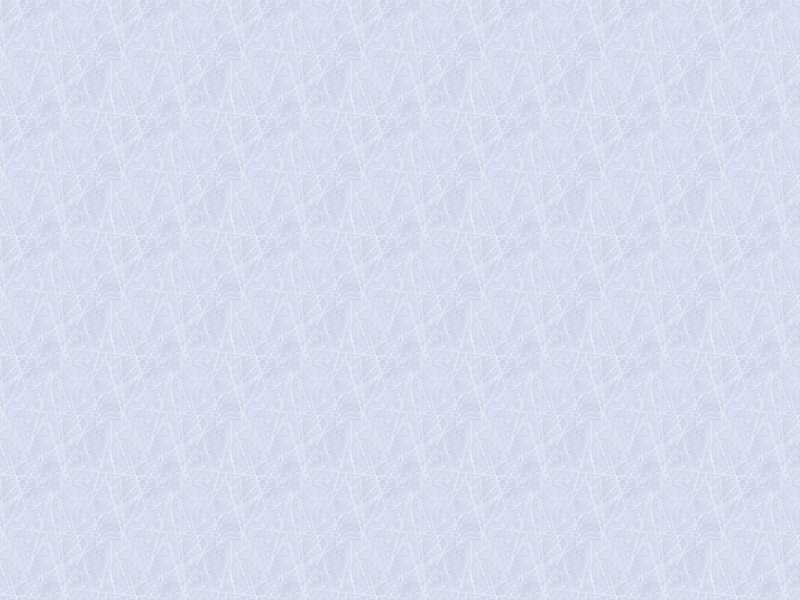 